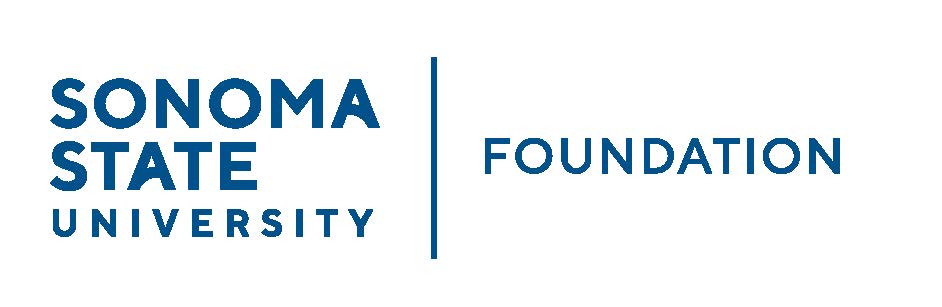 Executive Committee Session of the Board of Directors June 1, 2022 3:00 – 4:00 pmVideo/Teleconference Meeting(for dial-in instructions please email kyle.bishop-gabriel@sonoma.edu)A G E N D A Call to Order and Approval of Minutes Board Meeting Schedule for 22/23Review of June 17th SSU Foundation Board Meeting Agenda Special Presentation Topics Schedule Open Items